Kropelka do kropelki– zabawy badawcze, badanie właściwości ciał stałych i sypkich. 

Stawiamy na stoliku miseczki z kaszą, solą, wodą i herbatą. 
Obok układamy puste miseczki, widelce, łyżeczki, kroplomierze (objaśnia sposób korzystania z narzędzia).Zadaniem dziecka jest sprawdzenie, która substancja tworzy krople, którą z nich można odmierzyć za pomocą kroplomierza.Po wykonaniu doświadczenia dziecko dzieli się z rodzicami wrażeniami, a następnie zastanawia się, co jeszcze może się pojawić w postaci kropel (deszcz, łzy). Opowiada, kiedy człowiek płacze, podają przykłady sytuacji, dzielą się swoimi przeżyciami (łzy z bólu,radości, smutku).Cele – dziecko:• samodzielnie przeprowadza doświadczenia,• rozróżnia substancje płynne i sypkiePomoce: miseczki z kaszą, solą, wodą, herbatą, puste miseczki, łyżeczki, widelce, kroplomierze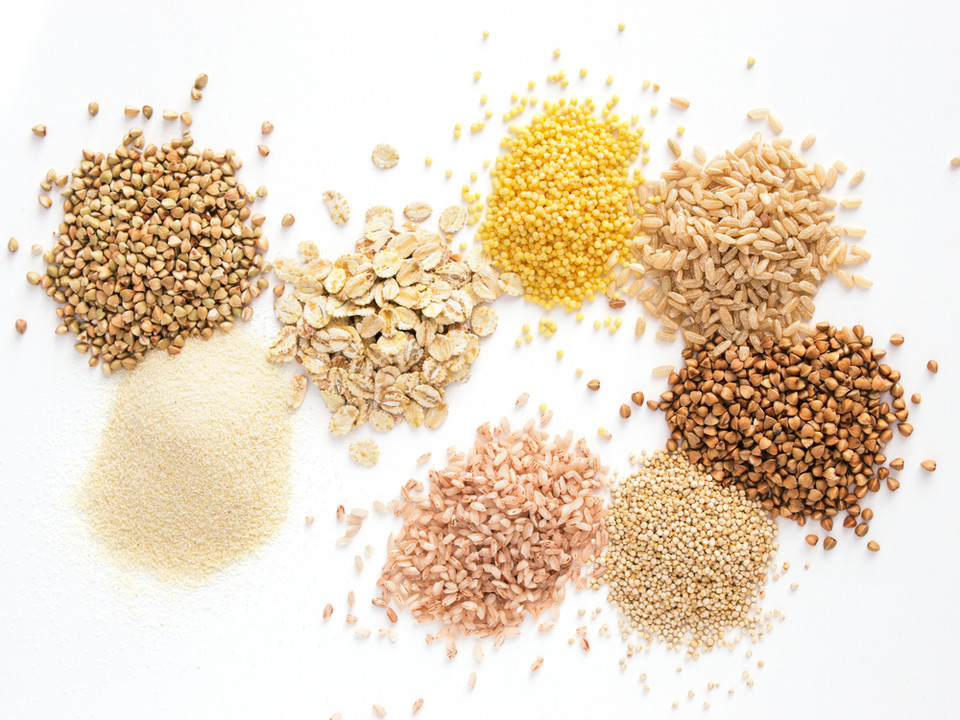 